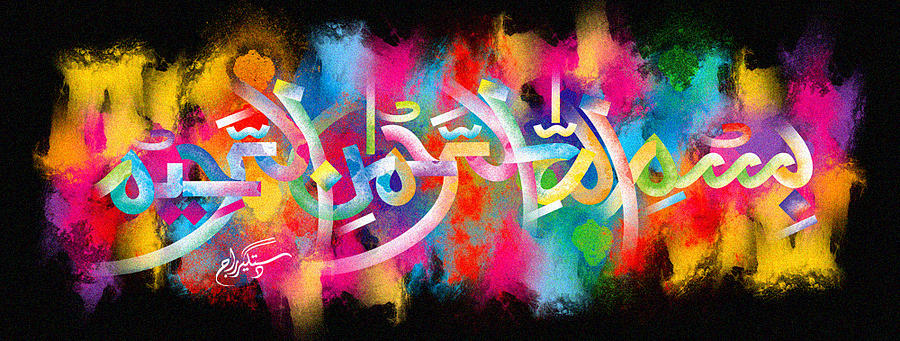 The Miracle Mango (B) of 18th October 2015The Exclusive Islamic Miracle Photographs of Dr Umar Elahi AzamSunday 18thOctober 2015Manchester, UKIntroductionThere were numerous markings of The Name of Allah  on the external surface of this mango and in its cross-section.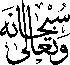 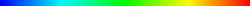 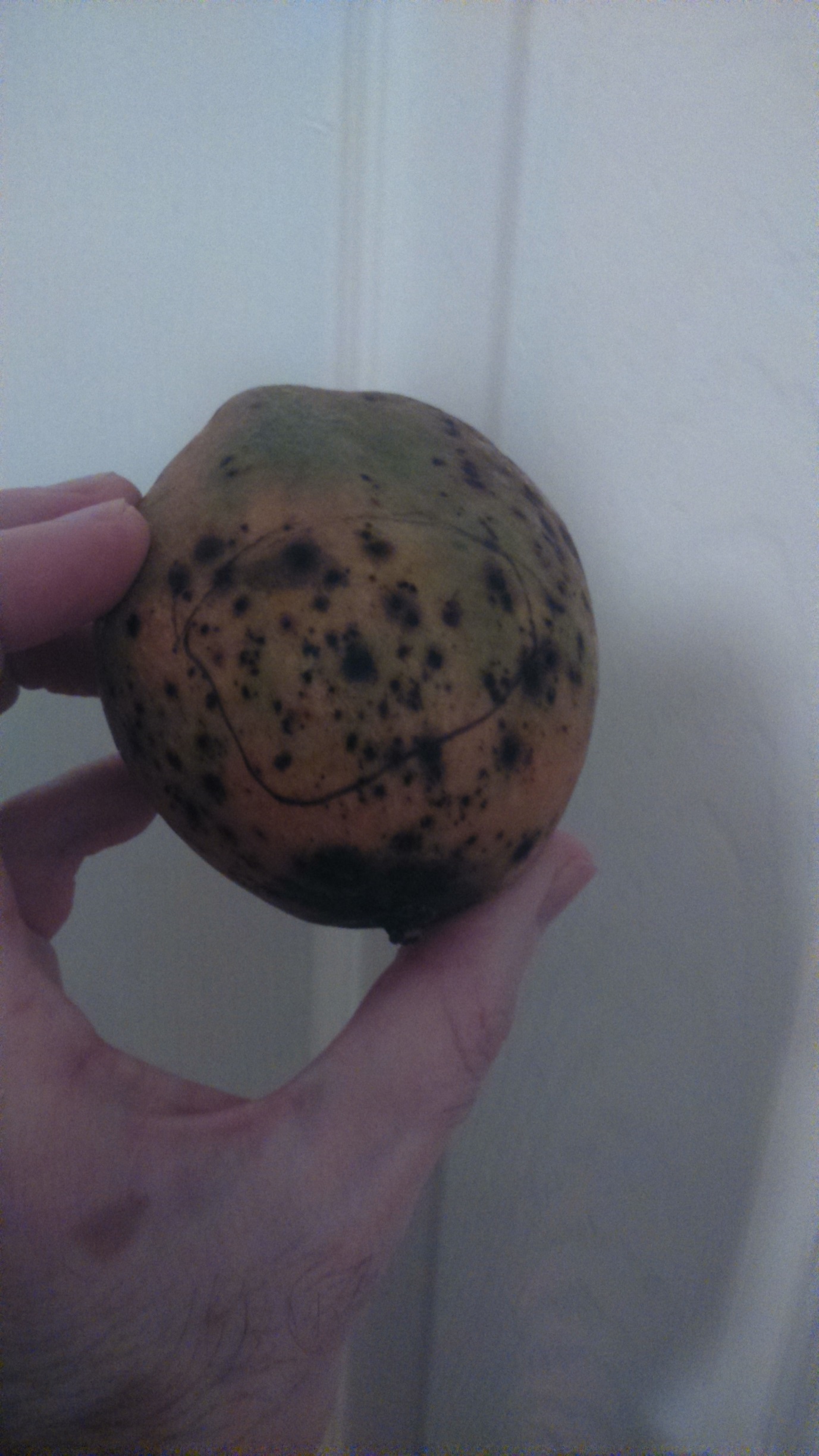 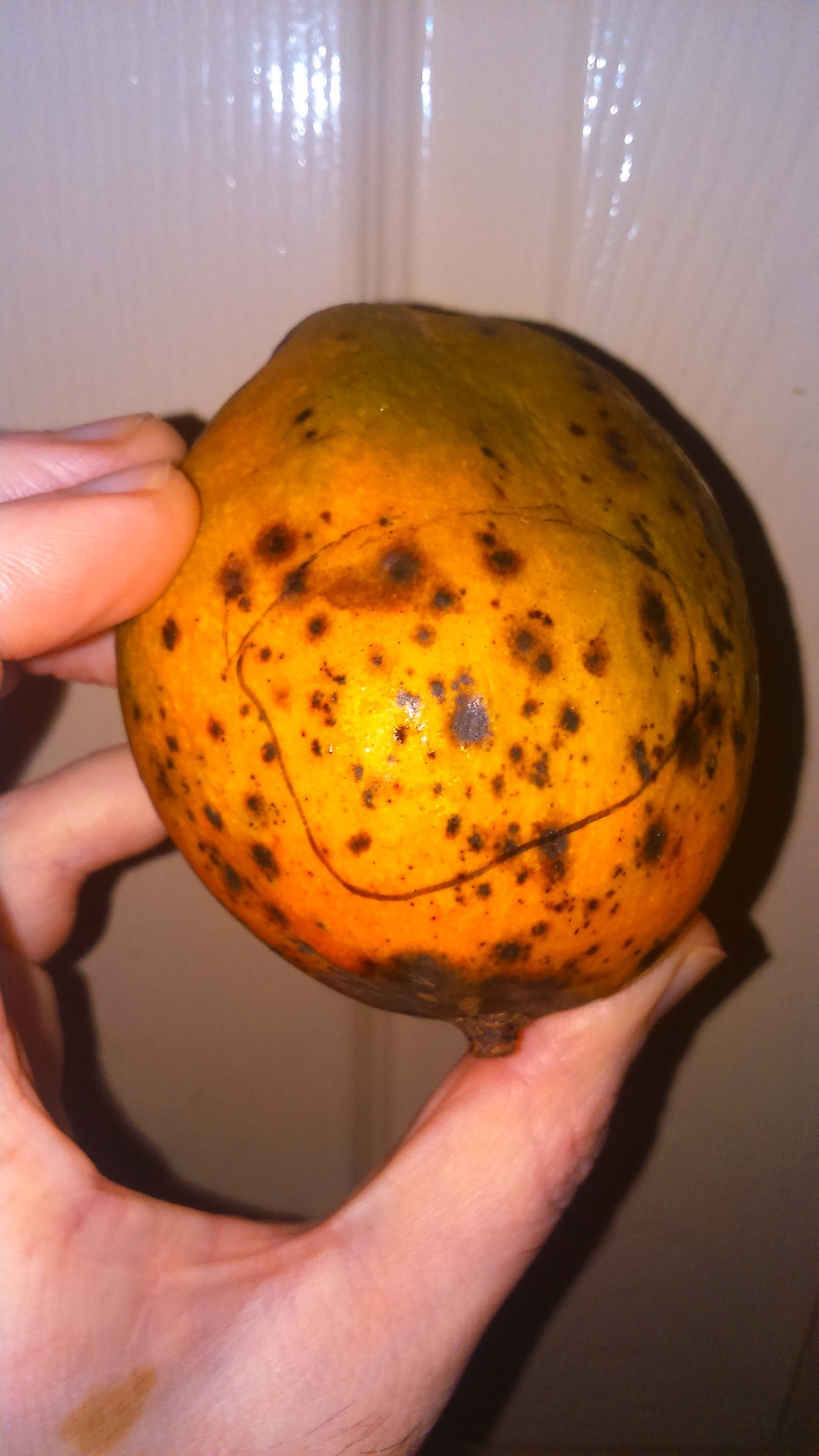 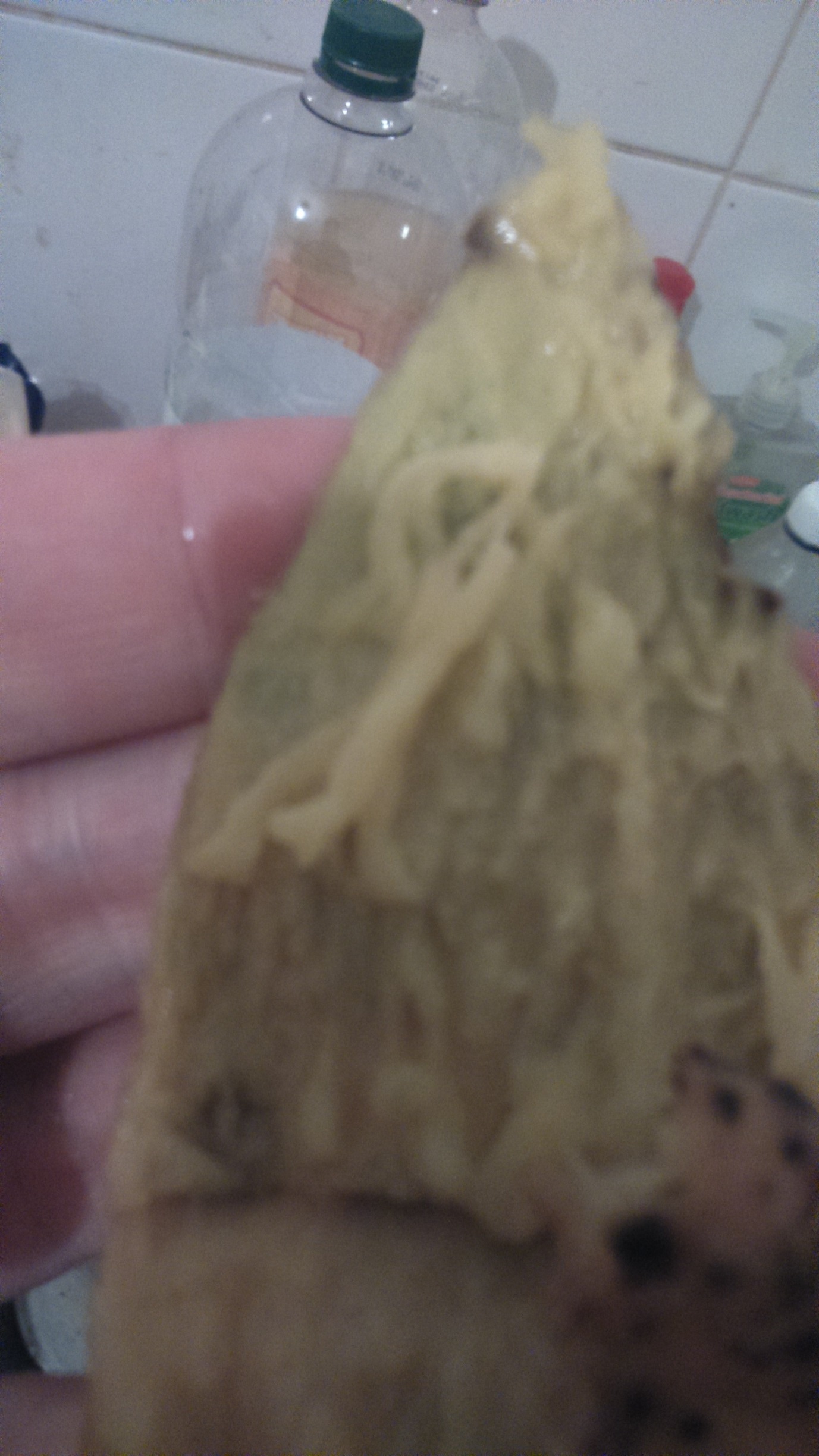 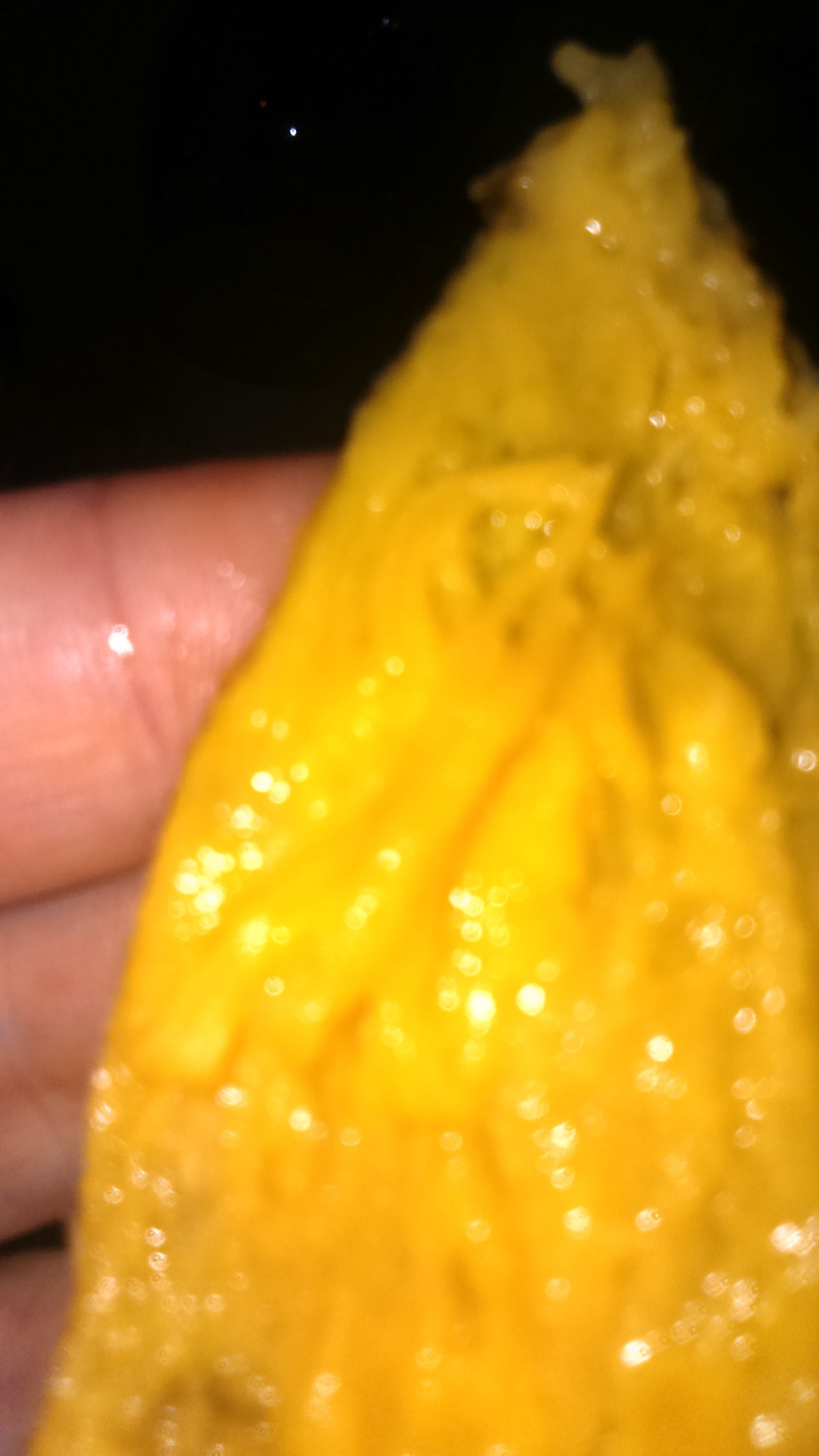 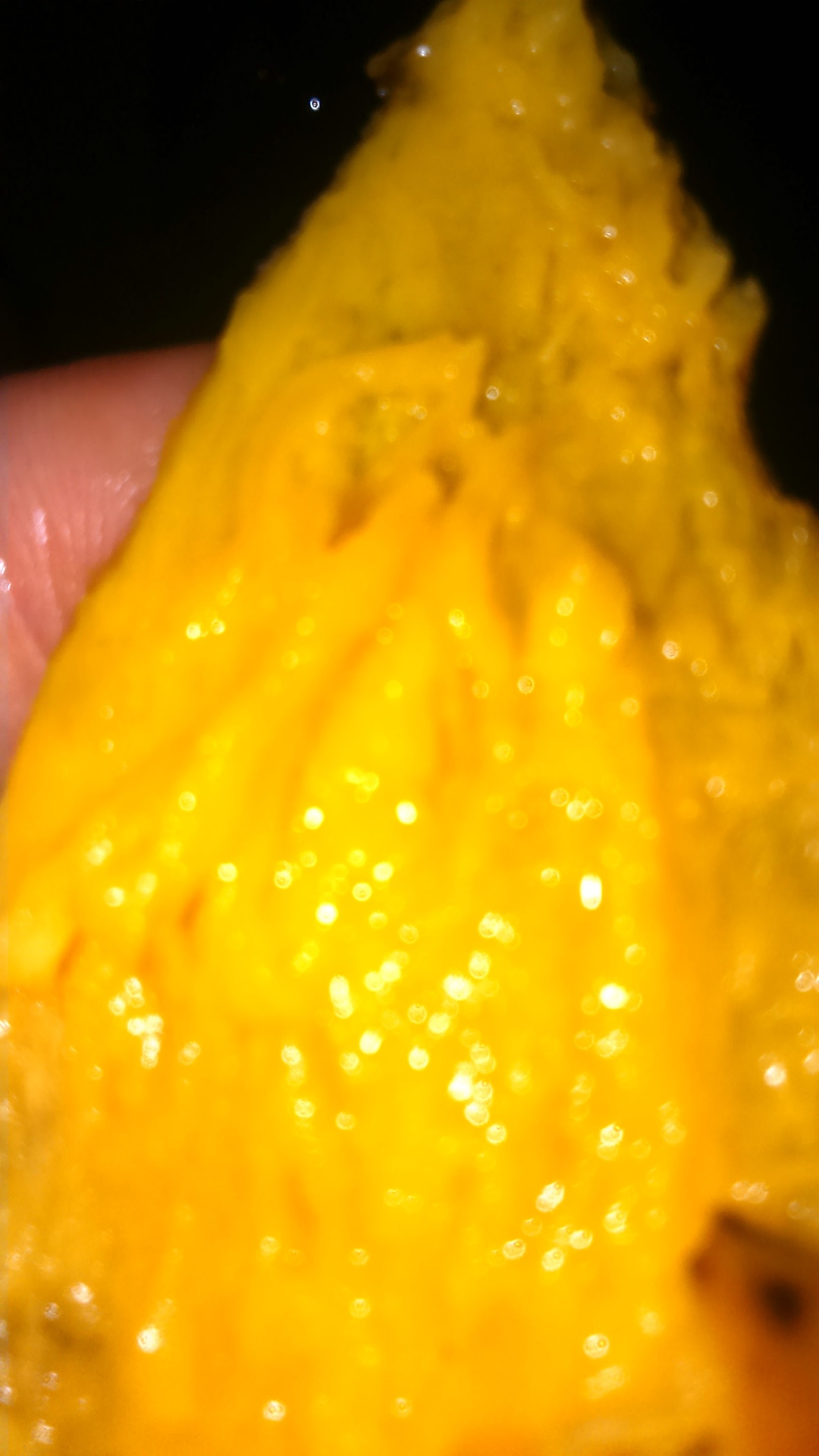 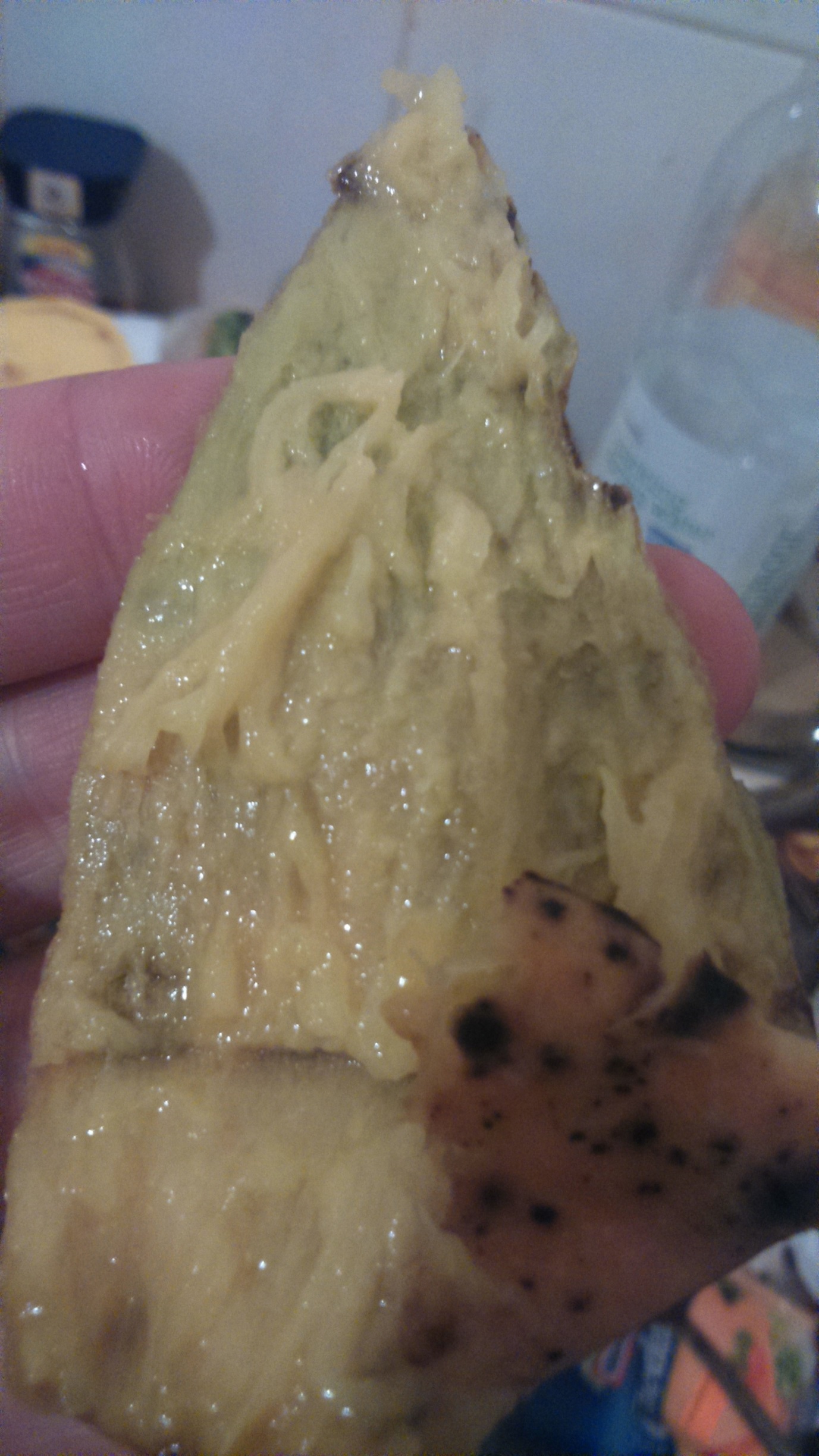 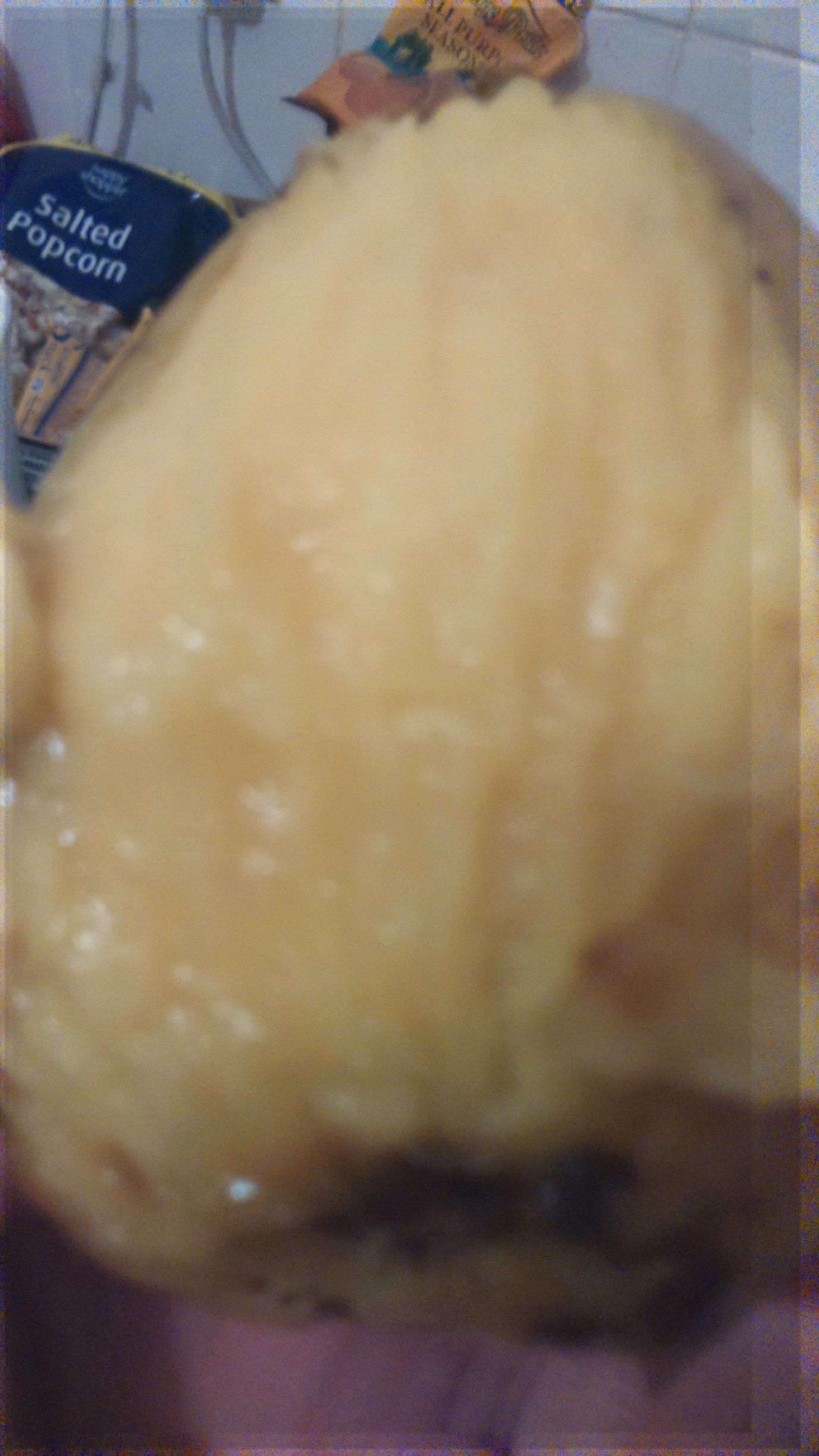 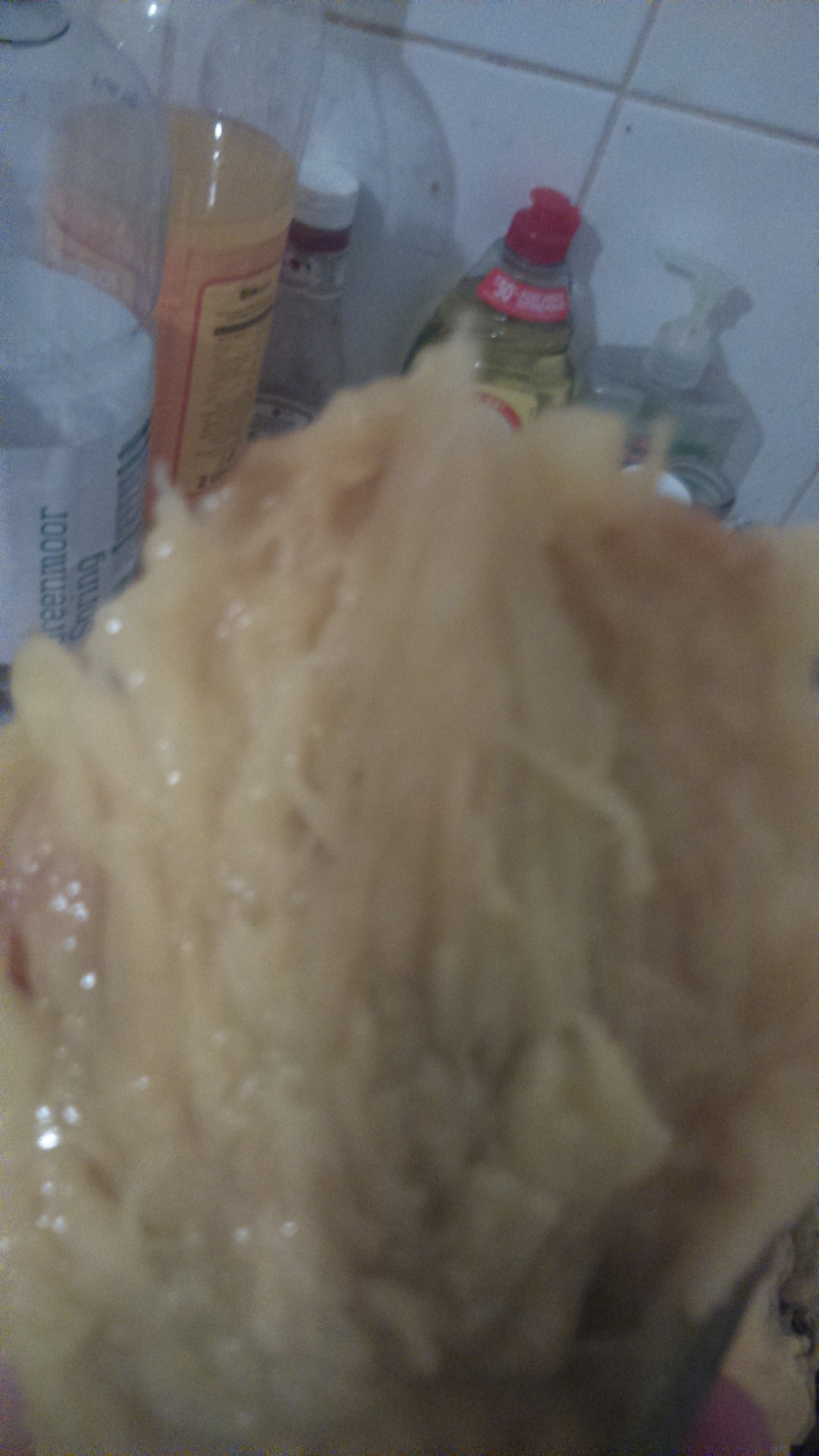 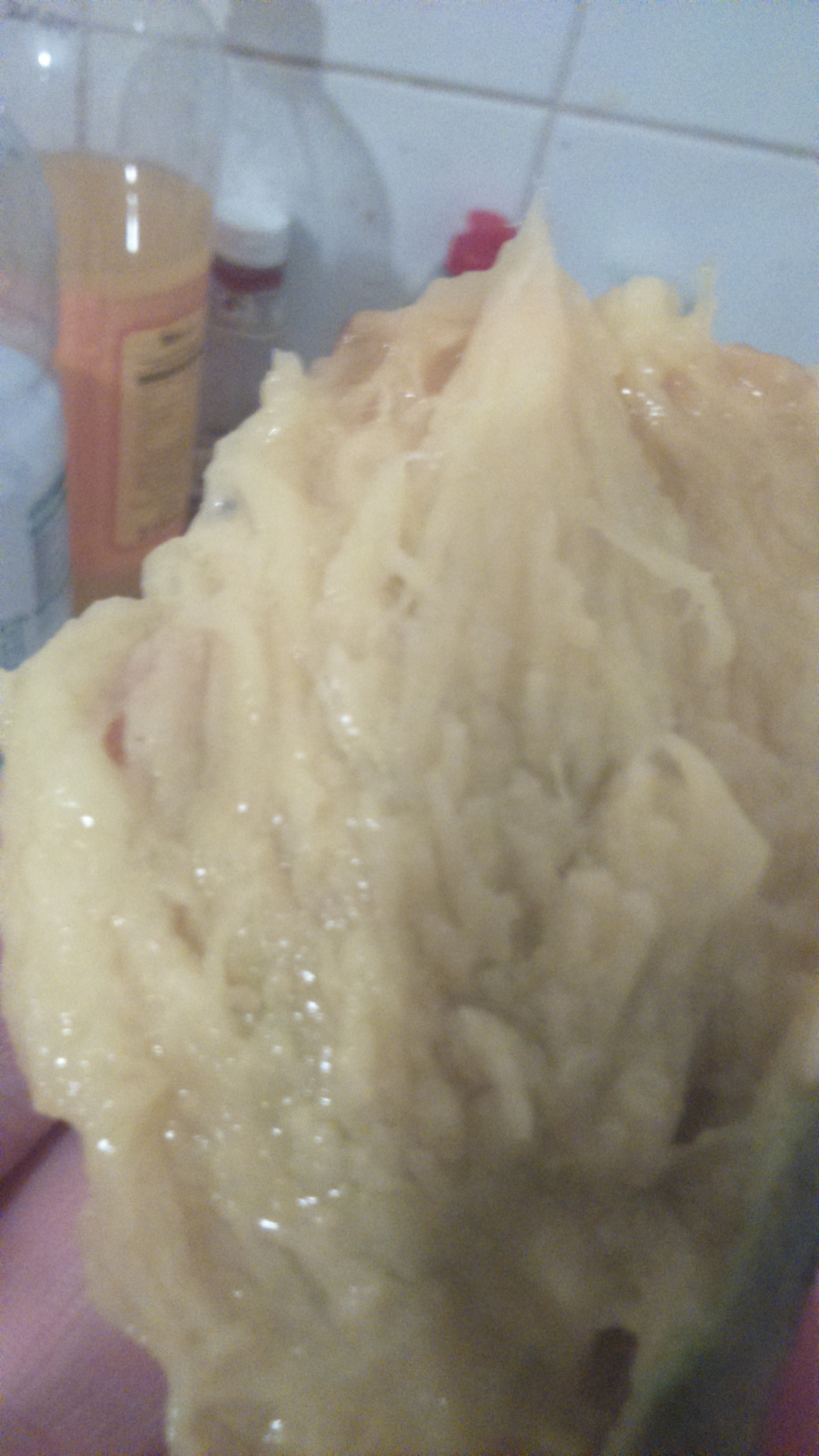 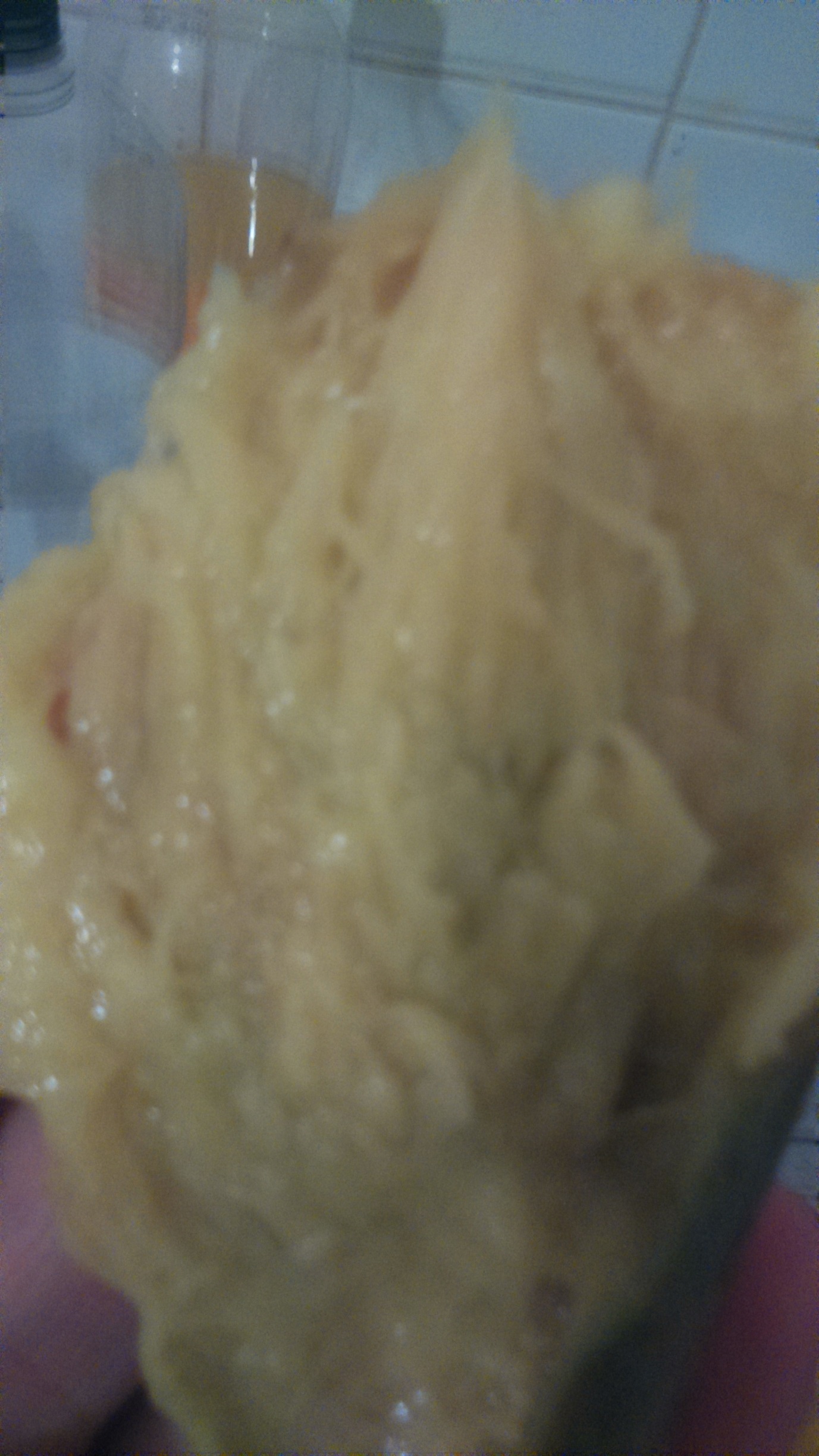 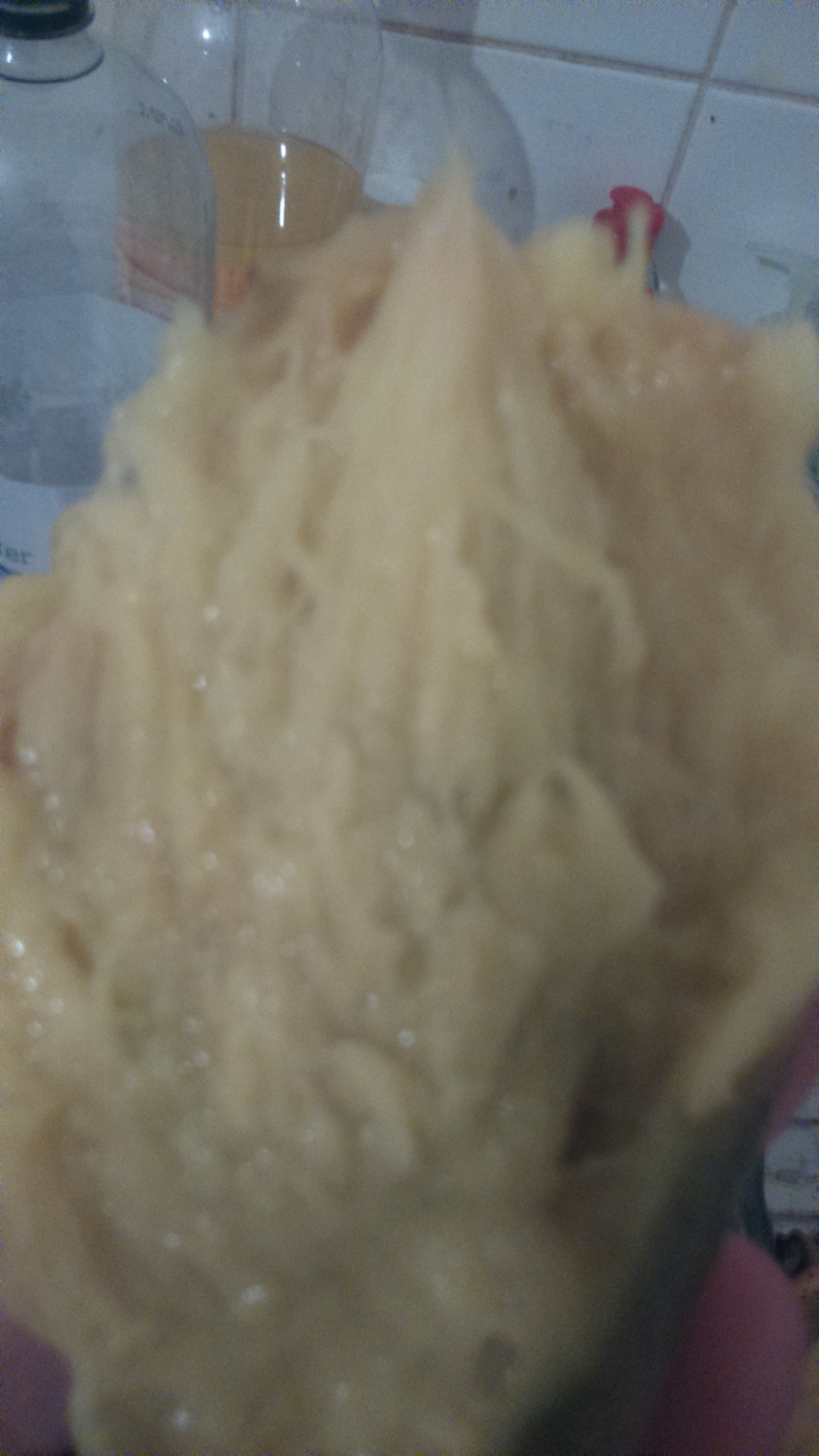 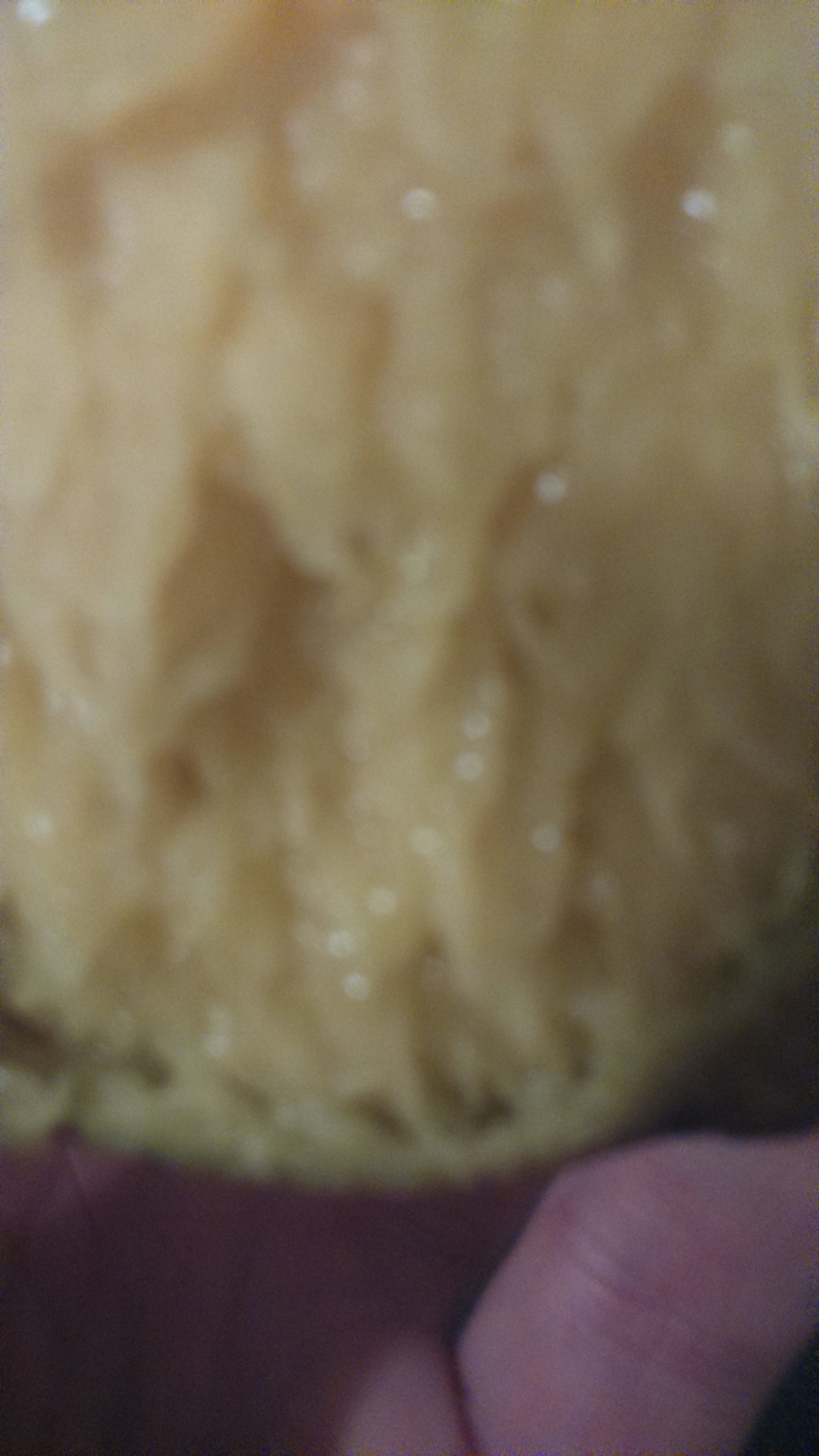 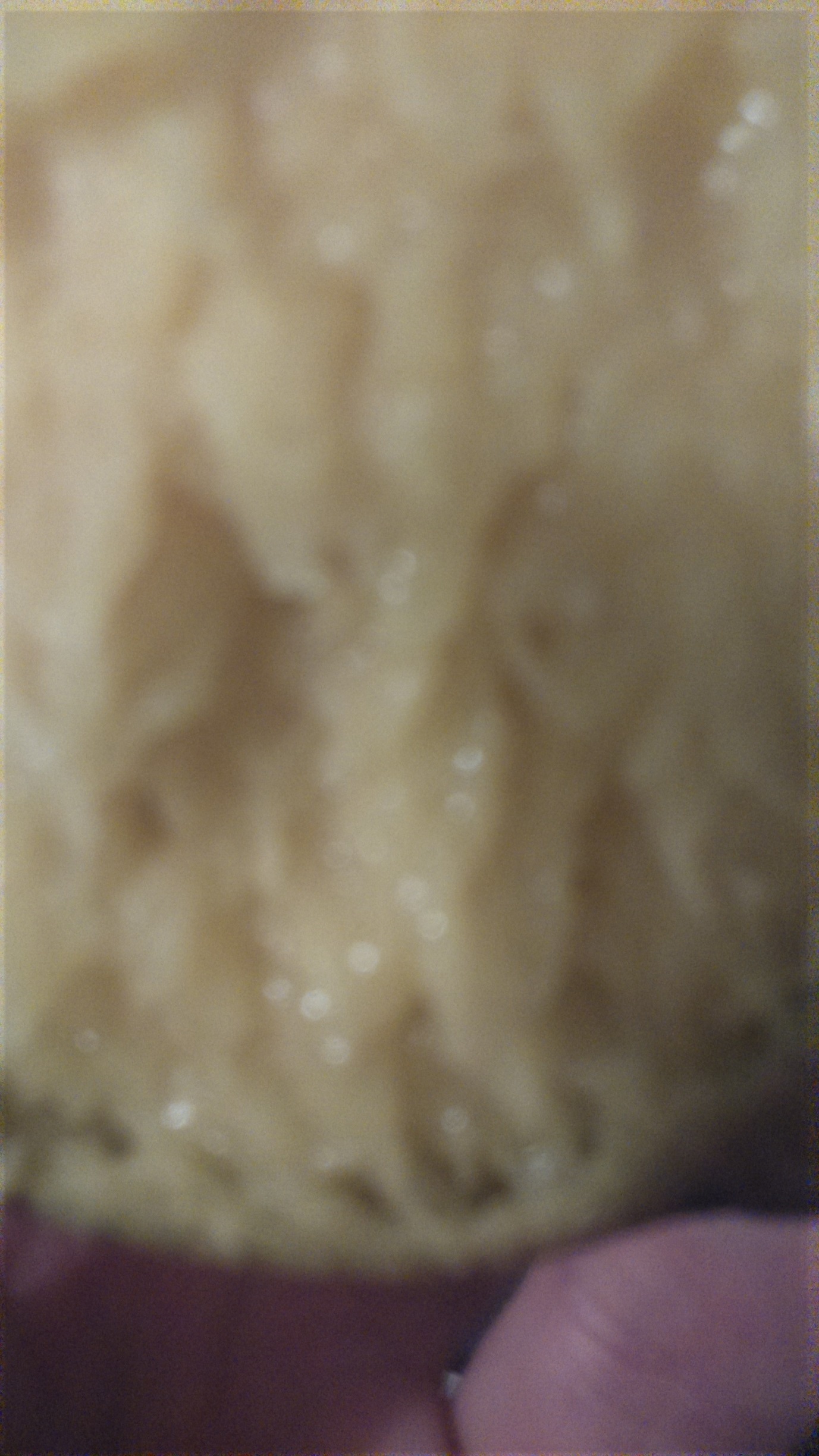 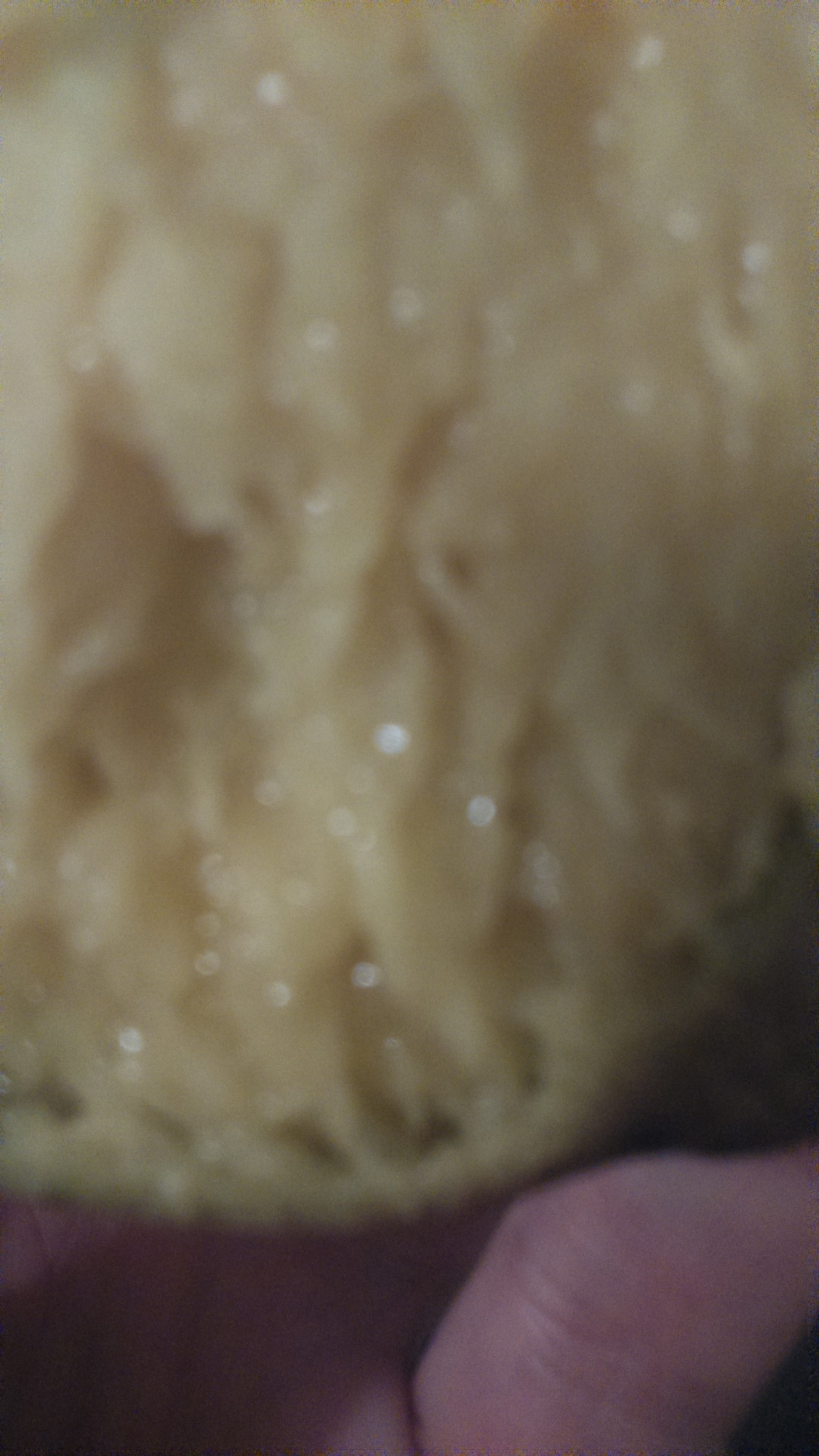 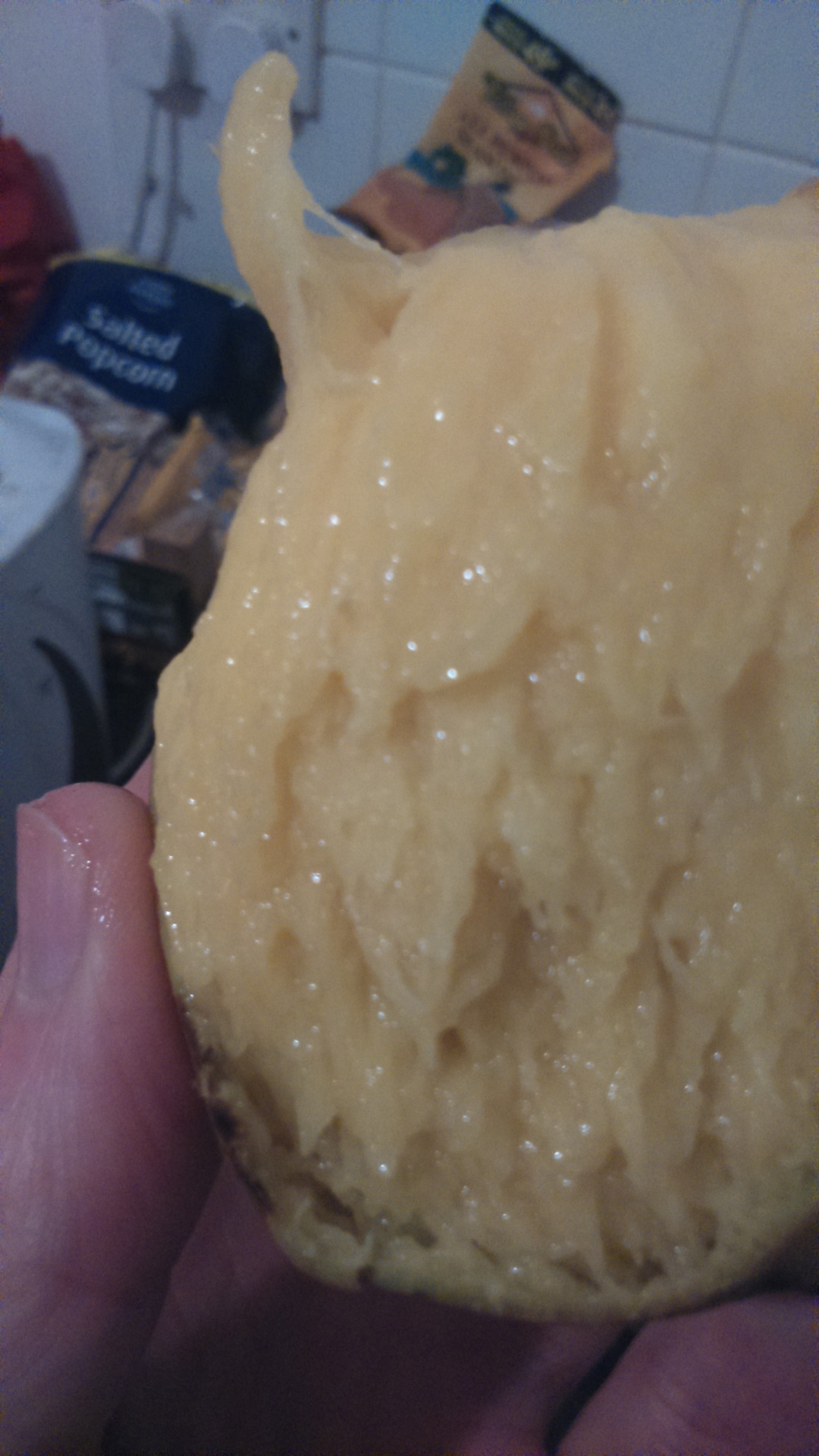 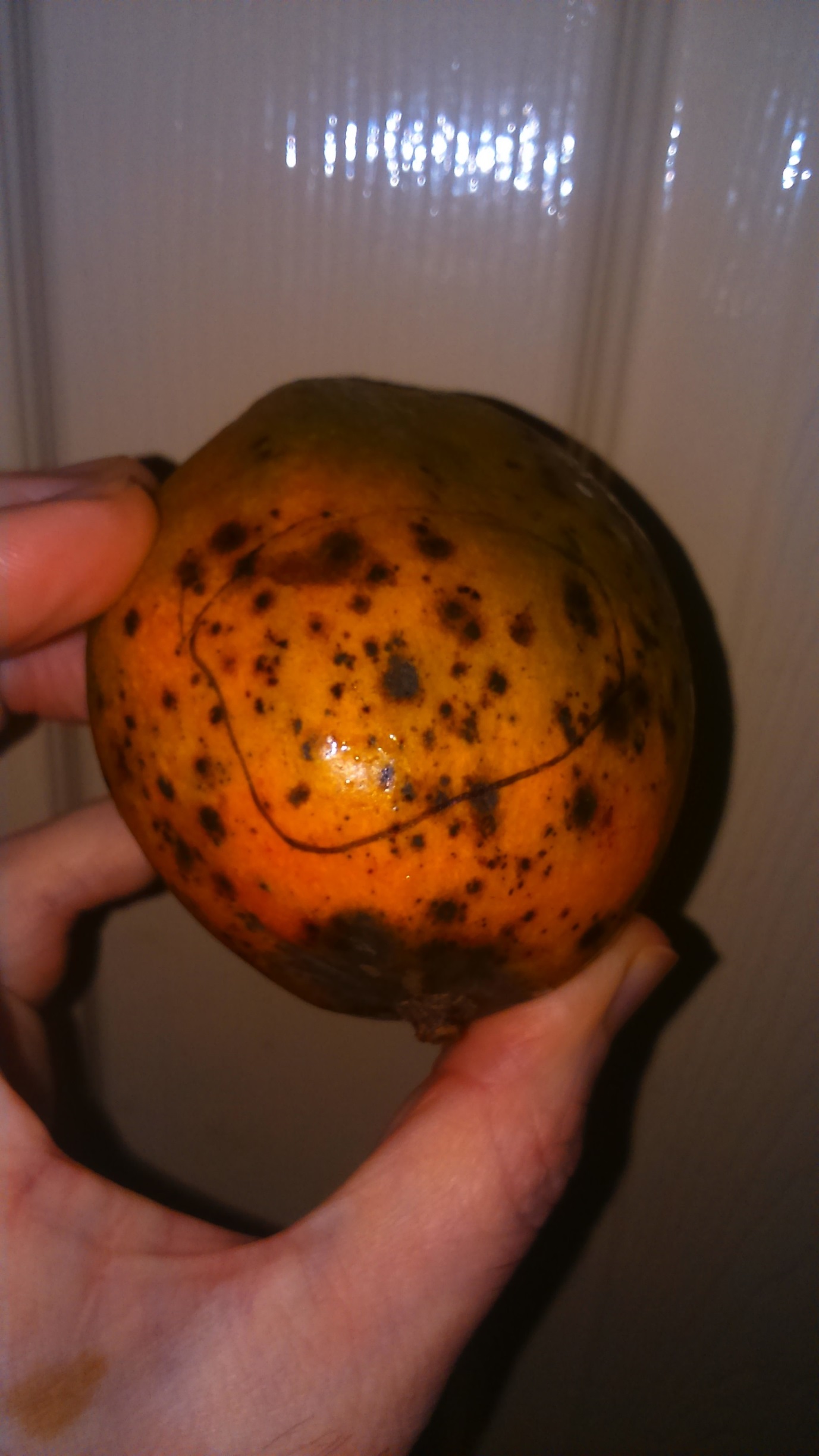 